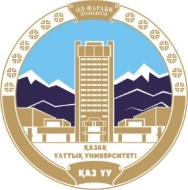 Казахский национальный университет имени аль-ФарабиФилологический факультет Кафедра иностранной филологии и переводческого дела  УтверждаюДекан факультета _________ Б.У. Джолдасбекова МЕТОДИЧЕСКИЕ РЕКОМЕНДАЦИИ ПО ЗАПОЛНЕНИЮ УМКД ФАЙЛ «РУКОВОДСТВО ПО ОРГАНИЗАЦИИ СРС» Алматы, 2023Цель самостоятельной работы студентов (СРС) Целью СРС по дисциплине «Основы иностранной филологии» (западные языки) является формирование способности осветить вопросы социолингвистической характеристики современных германских и романских языков, определить область их распространения в Европе и за ее пределами, уточнить объект романо-германской филологии как самостоятельной научной и учебной дисциплины. Самостоятельная работа призвана решать следующие задачи: формирование знаний основных положений и компетенций в области истории и теории иностранного  языка и литературы, теории коммуникации, филологического анализа и интерпретации текста, представление об общности германских и романских языков; приобретение новых знаний, формирование навыков и развитие умений, обеспечивающих возможность осуществления профессионального общения на изучаемом языке;развитие умений исследовательской деятельности с использованием изучаемого языка; развитие умений самостоятельной учебной работы.Принципы организации СРСпринцип учета проблемно-ориентированного подхода к разработке заданий для СРСпринцип учета профессиональной специфики при формулировании задач проектной индивидуальной и групповой работОрганизационные формы СРС:- проблемно-ориентированные задания- аналитические задания- задания творческого характера- работа индивидуальная, в том числе проектные задания- работа в группах, в том числе проектные задания- обучающие игры (ролевые, имитации, деловые);- задания дискуссионного характера.Виды СРС:- домашняя работа (задания тренировочного характера с целью закрепления ранее изученного материала, индивидуально-поисковая работа по самостоятельному изучению материала в рамках определенной темы и выполнение заданий с целью усвоения данного материала;- лабораторная работа, предполагающая выполнение тренировочных заданий в аудитории с последующей проверкой результатов с помощью серии контрольных заданийСодержание СРС№ТемаЦельЗаданияКритерии выполнения Литература1Этапы развития филологии. Истоки европейской и древневосточной филологическойтрадиции.Закрепление материала.Написание эссеПисьменное заданиеБабенко Л. Г. Филологический анализ текста : основы теории, принципы и аспекты анализа: учеб. для студентов филол. специальностей вузов / Л.Г.Бабенко. - Екатеринбург; М.: Деловаякнига: Акад. Проект, 2017. - 462 с. 2Важнейшие объекты филологии как основа содержательного единствафилологических наук.Закрепление материала.Подготовка сообщения по темеДоклад Основы литературоведения: учеб. пособие для филол. фак. пед. ин-тов / В.П.Мещеряков, А.С.Козлов. - М.: Московский Лицей, 2019. 3Статус филологии всовременном мире.Закрепление материала.Подготовка презентацииПрезентацияРождественский Ю. В. Введение в общую филологию. - М.: Высшая школа, 2017. -224 с.  Заведующий кафедройПротокол № ____, «__________» 2023Аймагамбетова М.М.